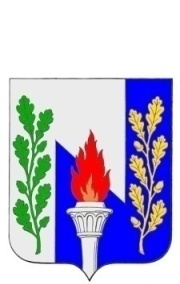 Тульская областьМуниципальное образование рабочий поселок ПервомайскийЩёкинского районаСОБРАНИЕ ДЕПУТАТОВ РЕШЕНИЕО выражении мнения населения об изменении границ муниципального образования рабочий поселок Первомайский Щекинского района        от 21 мая  2019 года                                                     № 84-404 В соответствии со ст. 12 Федерального закона  от 06.10.2003 № 131-ФЗ «Об общих принципах организации местного самоуправления в Российской Федерации», рассмотрев результаты публичных слушаний по вопросу изменения границ муниципального образования рабочий поселок Первомайский Щекинского района, выражая мнение населения муниципального образования рабочий поселок Первомайский,  на основании  Устава МО р.п. Первомайский Щекинского района, Собрание депутатов МО р.п. Первомайский Щекинского района РЕШИЛО:1. Выразить согласие на изменение границ муниципального образования рабочий поселок Первомайский Щекинского района в соответствии с приложением.2. Поддержать инициативу главы муниципального образования рабочий поселок Первомайский Щекинского района о включении части территории муниципального образования Яснополянское Щекинского района в состав территории муниципального образования рабочий поселок Первомайский Щекинского района.3. Контроль за выполнением настоящего решения возложить на главу администрации МО р.п. Первомайский (Шепелёва И.И.) и председателя постоянной комиссию по вопросам собственности и развитию инфраструктуры (Хиркова Т.П.).4. Опубликовать настоящее решение в информационном бюллетене «Первомайские вести» и разместить на официальном сайте муниципального образования рабочий поселок Первомайский Щекинского района.5. Решение вступает в силу со дня его официального опубликования.Глава МО р.п. ПервомайскийЩёкинского района                                                                        М.А. Хакимов